                                                                                                                                                                                                       О Т К Р Ы Т О Е    А К Ц И О Н Е Р Н О Е     О Б Щ Е С Т В О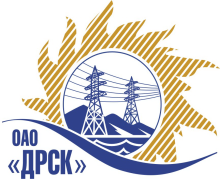 Открытое акционерное общество«Дальневосточная распределительная сетевая  компания»ПРОТОКОЛ О ЗАКРЫТИИ БЕЗ ПОДВЕДЕНИЯ ИТОГОВПРЕДМЕТ ЗАКУПКИ: право заключения Договора на выполнение работ: «Реконструкция ЛЭП-35 кВ Седанка-Ипподром (ПИР)» для нужд филиала ОАО «ДРСК» «Приморские электрические сети»..Закупка проводится согласно ГКПЗ 2014г. года, раздела  2.2.1 «Услуги ТПиР» № 2080 на основании указания ОАО «ДРСК» от  06.03.2014 г. № 50.Плановая стоимость закупки: 2 372 780,00  руб. без НДС     ПРИСУТСТВОВАЛИ: постоянно действующая Закупочная комиссия 2-го уровня.ВОПРОСЫ, ВЫНОСИМЫЕ НА РАССМОТРЕНИЕ ЗАКУПОЧНОЙ КОМИССИИ: О закрытии закупочной процедуры без подведения итогов. РАССМАТРИВАЕМЫЕ ДОКУМЕНТЫ:Протокол вскрытия конвертов от    19.03.2014г. № 191/УТПиР-В.ВОПРОС 1 «О закрытии закупочной процедуры без подведения итогов»ОТМЕТИЛИ:В связи с необходимостью изменения технического задания предлагается закрыть без подведения итогов процедуру открытого запроса предложений (ЭТП) на право заключения договора на выполнение работ:  «Реконструкция ЛЭП-35 кВ Седанка-Ипподром (ПИР)» для нужд филиала ОАО «ДРСК» «Приморские электрические сети». РЕШИЛИ:Открытый запрос предложений (ЭТП) на право заключения договора на выполнение работ:  «Реконструкция ЛЭП-35 кВ Седанка-Ипподром (ПИР)» для нужд филиала ОАО «ДРСК» «Приморские электрические сети» закрыть без подведения итогов и провести повторно после корректировки ТЗ.ДАЛЬНЕВОСТОЧНАЯ РАСПРЕДЕЛИТЕЛЬНАЯ СЕТЕВАЯ КОМПАНИЯУл.Шевченко, 28,   г.Благовещенск,  675000,     РоссияТел: (4162) 397-359; Тел/факс (4162) 397-200, 397-436Телетайп    154147 «МАРС»;         E-mail: doc@drsk.ruОКПО 78900638,    ОГРН  1052800111308,   ИНН/КПП  2801108200/280150001№ 191/УТПиР-ВПг. Благовещенск                 .04.2014 г.